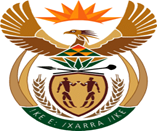 MINISTRY  JUSTICE AND CORRECTIONAL SERVICESREPUBLIC OF SOUTH AFRICANATIONAL ASSEMBLYQUESTION FOR WRITTEN REPLYPARLIAMENTARY QUESTION NO: 927DATE OF QUESTION: 17 MARCH 2023DATE OF SUMISSION: 27 MARCH 2023Adv G Breytenbach (DA) to ask the Minister of Justice and Correctional Services:Whether, according to reports submitted to him, the extradition hearing of the Gupta brothers has (a) taken place and/or (b) been concluded; if not, what is the position in this regard; if so, what are the relevant details;Whether (a) there has been a ruling and/or (b) an appeal is pending; if not, what is the position in this regard; if so, what are the relevant details;Whether the National Prosecuting Authority will be able to file a new extradition request afresh, should the 2022 application be lost on appeal; if not, what is the position in this regard; if so, what are the relevant details;Whether the National Prosecuting Authority will furnish Adv G Breytenbach with a short summary of the status of the hearing detailing whether it has (a) started and/or (b) been concluded as yet; if not, what is the position in this regard; if so, what are the relevant details?				NW1033EREPLY:The Department was informed that the extradition proceedings in the UAE have not been concluded. The National Prosecuting Authority indicated that they will await the final decision by the Government of the UAE on the extradition application and only then decide what appropriate legal actions, if any, will be taken further. 